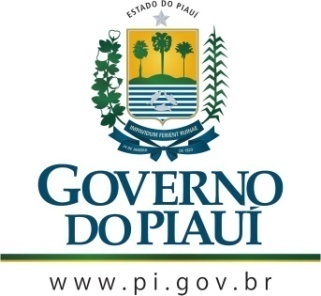 GOVERNO DO ESTADO DO PIAUÍSECRETARIA DE ESTADO DE CULTURA DO PIAUÍ - SECULTCONSELHO ESTADUAL DE CULTURAAta da Sessão Ordinária do dia 14 de maio de 2020Horário: 10h00001002003004005006007008009010011012013014015016017018019020021022023024025026027028029030031032033034035036037038039040041042043044045046047048049050051052053054055056057058059060061062063064065066067068069070071072073074075076077078079080081082084085086087088089090091092093094095096097098099100101102103104105106107108109110111112113114115116117118119120121122123124125126127128129130131132133134135136Aos quatorze dias do mês de maio do ano de dois mil e vinte, às dez horas, através de plataforma virtual, devido à recomendação de isolamento social em decorrência da pandemia de COVID-19, reuniu-se o Colegiado. Encontravam-se online os integrantes da mesa diretora, o presidente, Nelson Nery Costa, a vice-presidente, Maria do Rosário Sales, os conselheiros: Cineas das Chagas Santos, Wilson Seraine da Silva Filho, José Itamar Guimarães Silva, Maria Dora de Oliveira Medeiros Lima, Antônio Vagner Ribeiro Lima, José Gilson Moreira Caland, Cláudia Simone de Oliveira Andrade e Poliana Sepúlveda Cavalcanti, sendo esta conselheira suplente e coordenadora do CEC. Verificada a existência de quórum, o Presidente do Conselho Estadual de Cultura, Nelson Nery, abriu a sessão tratando da programação cultural a ser realizada no CEC nesse período de isolamento social, com transmissão pela TV Garrincha, com início no dia 28 de maio do corrente ano. Essa exibição ocorreria às quintas-feiras, no horário das 11h às 12h, após a sessão dos conselheiros. A segunda quinta-feira de cada mês ficaria reservada para uma programação musical, a terceira, para cinema e a quarta, para teatro. Concluiu informando que a ideia é que, até o final do ano de 2020, as apresentações sejam todas transmitidas via internet, sem público presencial. A Vice-Presidente Lari Salles sugeriu que, além das apresentações, sejam feitas entrevistas com profissionais da área correspondente à programação do dia. Deu o exemplo de, no dia da programação de teatro, ser realizada a encenação em si e um curto bate papo com um diretor de teatro e um ator envolvido na performance. Aproveitou para sugerir que fosse feita uma live com artistas locais – representantes de dança, teatro, circo e música – para discutir sobre o que pode ser feito durante todo o tempo em que não forem permitidas aglomerações de público presencial. A Coordenadora Poliana Sepúlveda chamou a atenção para o olhar da Ecovila Visão Futuro – primeira ecovila criada no Brasil – baseado na arte. Tudo no parque é comunicado através do teatro. Trazendo para o contexto do CEC, revelou ser de grande importância abordar, através da arte, temas que precisam da atenção do público, predominantemente jovem, nos projetos culturais a serem desenvolvidos pelo CEC. O Conselheiro Vagner Ribeiro relembrou um tema muito comentado na sessão anterior: a necessidade de cumprimento da Lei dos Mestres da Cultura. Informou que o ofício já havia sido elaborado e logo seria enviado. A Vice-Presidente Lari Salles destacou que, na última semana, vira diversas discussões acerca do tema, em virtude da morte de Maria da Inglaterra, ícone da cultura do Piauí, e da forma como ela vivia. A Conselheira Cláudia Simone chamou a atenção para o Projeto de Lei de Emergência Cultural, a ser votado na semana seguinte na Câmara dos Deputados. Explicou, ainda, que estava sendo feita uma mobilização, a nível nacional, para que essa lei fosse aprovada. Destacou a importância de o CEC aderir a essa mobilização. A Conselheira Dora Medeiros informou que o Museu do Piauí estava com três exposições de curta duração, que seriam disponibilizadas nas redes sociais, e que está sendo necessária a adequação da programação em virtude da pandemia, lembrando que dia 18 de maio é considerado o Dia do Museu. O Conselheiro Gilson Caland afirmou que estava em contato com o Mauro da TV Garrincha para gravar o piloto do programa do CEC. Para o desenvolvimento do projeto do programa, o conselheiro entrara em contato com conselheiros de cultura de outros estados para participarem como convidados através de videochamada. Aproveitou a palavra para relatar que, em 2016, a Secretaria Estadual de Cultura havia reinaugurado a Biblioteca Cromwell de Carvalho e que, durante a solenidade de reinauguração, fora anunciado que a biblioteca em questão passaria a ter uma vinilteca, aberta ao público, com o acervo do Dr. Antônio Noronha. Conta que, alguns meses depois, procurou pela vinilteca na biblioteca em questão e os funcionários presentes nessa ocasião pareceram não saber do que se tratava, disseram-lhe que ali não havia vinilteca. Posteriormente, cerca de três semanas depois, realizou mais uma tentativa de usufruir do acervo de Antônio Noronha. Nesse dia, recebeu a informação de que a vinilteca teria sido desativada. Perguntou, então, pelos vinis e a resposta obtida foi que haviam sido levados para serem limpos e não havia previsão de devolução dos mesmos à biblioteca. À época, relatou o ocorrido em uma postagem no Facebook. Acrescentou que, alguns meses depois, o filho do Dr. Antônio Noronha – o advogado Chico Noronha – havia entrado em contato com ele perguntando sobre essa informação da indisponibilidade do acervo, que havia lhe deixado surpreso, já que a família havia cedido para o público e todo o material deveria estar na biblioteca disponível para a população. Diante dessa situação, sugeriu que o CEC encaminhasse um ofício buscando esclarecimentos acerca disso. Nada mais tendo sido tratado, a sessão foi encerrada. Eu, Natália de Andrade Nunes, Secretária Executiva do CEC, na função de secretária desta sessão, lavrei a presente ata que depois de lida e aprovada, será assinada por mim, pelo senhor presidente e pelos conselheiros desta casa. 